Hospoda  KamberkDovolujeme si vás pozvat na taneční zábavu, která se koná v Kamberku, za hospodou 10. června 2022 od 21 hodin. K poslechu a tanci zahraje skupina BRUTUS, známá svým pivním rockem, ale hlavně pravým bigbítem. Můžete se těšit na známé songy jako První polibek, Hospody, hospody a restaurace, Gorila, Opijem se. Některé z nich znáte ze sitcomu Comeback, z Indiánského léta nebo Okresního přeporu. Kapela Brutus je považována za legendu českého tancovačkového bigbítu. Hrají čtyři hodiny, což je zhruba 65 písní za večer!! Během koncertů hrají rovněž některé coververze, převážně britských a amerických rock'n'rollových hudebníků (např. Chuck Berry, The Shadows, The Kinks, Eddie Cochran, Bob Dylan a mnoho dalších). Nemusíte tančit, přijďte si třeba jen poslechnout a pobýt u dobrého pivka. 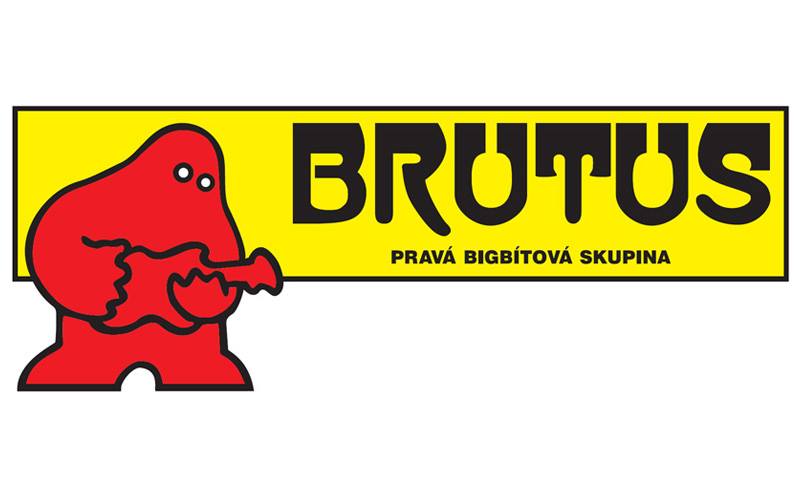 